О проекте решения Совета Ляпинского сельского поселения Новокубанского района «О внесении изменений в устав Ляпинского сельского поселения Новокубанского района»В соответствии со статьей 44 Федерального закона от 06 октября 2003 года № 131-ФЗ «Об общих принципах организации местного самоуправления в Российской Федерации», статьей 54 устава Ляпинского сельского поселения  Новокубанского района, Совет Ляпинского сельского поселения Новокубанского района р е ш и л:Утвердить проект решения Совета Ляпинского сельского поселения Новокубанского района «О внесении  изменений в устав Ляпинского сельского поселения Новокубанского района» (приложение № 1).2. Обнародовать проект решения Совета Ляпинского сельского поселения Новокубанского района «О внесении  изменений в устав Ляпинского сельского поселения Новокубанского района», внесенный главой Ляпинского сельского поселения Новокубанского района С.Ю.Бражниковым, в специально установленных для обнародования местах, и разместить его на официальном сайте администрации муниципального образования Новокубанский район в информационно-телекоммуникационной сети «Интернет».3. Назначить проведение публичных слушаний по теме: «Рассмотрение проекта решения Совета Ляпинского сельского поселения Новокубанского района «О внесении изменений в устав Ляпинского сельского поселения Новокубанского района» на 21 июня 2023 года.4. Создать оргкомитет по проведению публичных слушаний по теме: «Рассмотрение проекта решения Совета Ляпинского сельского поселения Новокубанского района «О внесении изменений в устав Ляпинского сельского поселения Новокубанского района» и утвердить его состав (приложение № 2).5. Утвердить Порядок учета предложений и участия граждан в обсуждении проекта решения Совета Ляпинского сельского поселения Новокубанского района «О внесении изменений в устав Ляпинского сельского поселения Новокубанского района» (приложение № 3).6. Создать рабочую группу по учету предложений по проекту решения Совета Ляпинского сельского поселения Новокубанского района «О внесении  изменений в устав Ляпинского сельского поселения Новокубанского района» и утвердить ее состав (приложение № 4).7. Контроль за выполнением настоящего решения возложить на комиссию Совета Ляпинского сельского поселения Новокубанского района по планам, программам развития Ляпинского сельского поселения Новокубанского района (А.В.Корнилов). 8. Настоящее решение вступает в силу со дня его официального обнародования путем размещения в специально установленных местах для обнародования муниципальных правовых актов администрации Ляпинского сельского поселения Новокубанского  района.Глава Ляпинского сельского поселения Новокубанского района                                                             С.Ю.БражниковПриложение № 1УТВЕРЖДЕНрешением Совета Ляпинского  сельского поселения Новокубанского района от 18 мая 2023 года № 154О внесении изменений в устав Ляпинского сельского поселения Новокубанского районаВ целях приведения устава Ляпинского сельского поселения Новокубанского района в соответствие с действующим законодательством, в соответствии с пунктом 1 части 10 статьи 35, статьей 44 Федерального закона от 06 октября 2003 года № 131-ФЗ «Об общих принципах организации местного самоуправления в Российской Федерации», Совет Ляпинского сельского поселения Новокубанского района р е ш и л:1. Внести в устав Ляпинского сельского поселения Новокубанского района, принятый решением Совета Ляпинского сельского поселения Новокубанского района от 23 июня 2022 года № 125, изменения согласно приложению.2. Контроль за выполнением настоящего решения возложить на комиссию Совета Ляпинского сельского поселения Новокубанского района по планам, программам развития Ляпинского сельского поселения Новокубанского района (А.В.Корнилов).3. Настоящее решение вступает в силу на следующий день после дня его официального обнародования, произведенного после государственной регистрации.Глава Ляпинского сельского поселения Новокубанского района                                                                    С.Ю.БражниковПриложениек решению Совета Ляпинского сельского поселенияНовокубанского районаот ________________ №_________Измененияв устав Ляпинского сельского поселенияНовокубанский район1. В части 10 статьи 23 «Инициативные проекты» слова «главы администрации (губернатора)» заменить словом «Губернатора».2. Статью 26 «Совет поселения» дополнить частью 8 следующего содержания:«8. К депутатам, замещающим должность в Совете поселения, относятся председатель комитета (комиссии) Совета поселения и его заместитель (заместители).».3. В части 7 статьи 27 «Депутат Совета» слова «главы администрации (губернатора)» заменить словом «Губернатора».4. Статью 27 «Депутат Совета» дополнить частью 7.1 следующего содержания:«7.1. Полномочия депутата Совета прекращаются досрочно решением Совета в случае отсутствия депутата Совета без уважительных причин на всех заседаниях Совета в течение шести месяцев подряд.».5. В подпункте «б» пункта 2 части 9 статьи 32 «Глава поселения» слова «главы администрации (губернатора)» заменить словом «Губернатора».6. Часть 4 статьи 33 «Полномочия главы поселения» дополнить абзацами следующего содержания:«Временно исполняющим полномочия главы поселения может быть назначен муниципальный служащий, замещающий должность муниципальной службы в администрации поселения.Если исполняющий полномочия главы поселение не назначен в порядке, установленном абзацем первым данной части, Совет назначает временно исполняющего полномочия главы поселения в течение трех дней со дня возникновения соответствующего обстоятельства.».7. Часть 5 статьи 33 «Полномочия главы поселения» изложить в следующей редакции:«5. Один раз в год не позднее четырех месяцев после окончания календарного года глава поселения представляет Совету ежегодный отчет о результатах своей деятельности, деятельности администрации поселения, в том числе о решении вопросов, поставленных Советом.По итогам рассмотрения ежегодного отчета Совет принимает решение об утверждении или не утверждении результатов деятельности главы поселения. По результатам оценки Советом ежегодного отчета главы поселения, деятельность главы поселения может быть признана неудовлетворительной.Отчет подлежит размещению на официальном сайте поселения в информационно-телекоммуникационной сети «Интернет» в течение пяти рабочих дней со дня принятия решения Совета.В случае отсутствия возможности разместить отчет на официальном сайте поселения, отчет размещается на официальном сайте муниципального образования Новокубанский район.».8. В части 3 статьи 34 «Досрочное прекращение полномочий главы поселения» слова «главы администрации (губернатора)» заменить словом «Губернатора».9. Пункт 5 статьи 40 «Полномочия администрации в сфере регулирования земельных, лесных, водных отношений» признать утратившим силу.10. Статью 46 «Муниципальные должности и должности муниципальной службы» изложить в следующей редакции:«Статья 46. Должности муниципальной службы1. Должность муниципальной службы - должность в органе местного самоуправления, который образован в соответствии с уставом поселения, с установленным кругом обязанностей по обеспечению исполнения полномочий органа местного самоуправления или лица, замещающего муниципальную должность.2. Должности муниципальной службы устанавливаются правовыми актами органов местного самоуправления поселения в соответствии с Законом Краснодарского края от 08 июня 2007 года № 1243-КЗ «О Реестре должностей муниципальной службы в Краснодарском крае».3. При составлении и утверждении штатного расписания органа местного самоуправления используются наименования должностей муниципальной службы, предусмотренные Законом Краснодарского края от 08 июня 2007 года № 1243-КЗ «О Реестре должностей муниципальной службы в Краснодарском крае».».11. В статье 79 «Удаление главы поселения в отставку» слова «глава администрации (губернатор)» в соответствующих падежах заменить словом «Губернатор» в соответствующих падежах.Приложение № 2УТВЕРЖДЕНрешением Совета Ляпинского сельского поселения Новокубанского районаот  18 мая 2023 года №  154СОСТАВоргкомитета по проведению публичных слушаний по теме: «Рассмотрение проекта решения Совета Ляпинского сельского поселения Новокубанского района «О внесении изменений в устав Ляпинского сельского поселения Новокубанского района»Глава Ляпинского сельского поселенияНовокубанского района                                                               С.Ю.БражниковПриложение № 3УТВЕРЖДЕНрешением Совета Ляпинского сельского поселения Новокубанского районаот 18 мая 2023 года № 154ПОРЯДОК
учета предложений и участия граждан в обсуждении проекта  решения Совета Ляпинского сельского поселения Новокубанского района «О внесении изменений в устав Ляпинского сельского поселения Новокубанского района»1. Настоящий Порядок учета предложений и участия граждан в обсуждении проекта решения Совета Ляпинского сельского поселения Новокубанского района «О внесении изменений в устав Ляпинского сельского поселения Новокубанского района» (далее – Порядок) в соответствии со статьей 44 Федерального закона от 06 октября 2003 года № 131-ФЗ «Об общих принципах организации местного самоуправления в Российской Федерации» закрепляет порядок внесения гражданами предложений по проекту решения Совета Ляпинского  сельского поселения Новокубанского района «О внесении в устав Ляпинского сельского поселения Новокубанского района» (далее по тексту – проект решения) в целях реализации права граждан  на участие в обсуждении проекта решения.2. Население Ляпинского сельского поселения Новокубанского района с момента обнародования проекта решения вправе участвовать в его обсуждении в следующих формах:1) проведение собраний граждан по месту жительства;2) участие в публичных слушаниях по проекту решения;3) в иных формах, не противоречащих действующему законодательству.3. Предложения о дополнениях и (или) изменениях по обнародованному проекту решения (далее – предложения), выдвинутые населением на публичных слушаниях, указываются в итоговом документе публичных слушаний, который предоставляется в рабочую группу по учету предложений по проекту решения (далее – рабочая группа).4. Предложения населения к обнародованному проекту решения могут вноситься в течение 20 дней со дня его обнародования (с 26 мая 2023 года по 14 июня 2023 года) в рабочую группу и рассматриваются ею в соответствии с настоящим Порядком.5. Предложения по проекту решения могут вноситься гражданами Российской Федерации, проживающими на территории Ляпинского сельского поселения Новокубанского района, обладающими активным избирательным правом.6. Гражданин (группа граждан) оформляет предложения по проекту решения согласно приложению к настоящему Порядку и направляет их в рабочую группу по учету предложений по проекту решения по адресу: 352215, Новокубанский район, х.Ляпино, пер.Школьный, 16. Время работы: понедельник – пятница, с  08-00 до 16-00 часов.7. Депутаты Совета Ляпинского сельского поселения Новокубанского района вносят предложения по проекту решения  в порядке, предусмотренном Регламентом Совета Ляпинского сельского поселения Новокубанского района.8. Внесенные предложения регистрируются рабочей группой.9. Предложения должны:1) соответствовать Конституции Российской Федерации, требованиям Федерального закона от 06 октября 2003 года № 131-ФЗ «Об общих принципах организации местного самоуправления в Российской Федерации», федеральному законодательству, законодательству Краснодарского края;2) обеспечивать однозначное толкование положений  устава;3) не допускать противоречие либо несогласованность с иными положениями  устава.10. Предложения, внесенные с нарушением сроков, предусмотренных настоящим Порядком, остаются без рассмотрения.11. По итогам изучения, анализа и обобщения внесенных предложений рабочая группа составляет заключение.12. Заключение рабочей группы на внесенные предложения должно содержать следующие положения:1) общее количество поступивших предложений;2) количество поступивших предложений, оставленных в соответствии с настоящим Порядком без рассмотрения;3) отклоненные предложения в виду несоответствия требованиям, предъявляемым настоящим Порядком;4) предложения, рекомендуемые рабочей группой к отклонению;5) предложения, рекомендуемые рабочей группой для внесения в текст проекта решения.13. Заключение рабочей группы подлежит обнародованию в специально установленных для обнародования местах.14. Рабочая группа представляет в Совет Ляпинского сельского поселения Новокубанского района свое заключение и материалы деятельности рабочей группы с приложением всех поступивших предложений.15. Перед решением вопроса о принятии (включении в текст проекта решения) или отклонении предложений Совет Ляпинского сельского поселения Новокубанского района заслушивает доклад руководителя рабочей группы либо уполномоченного члена рабочей группы о деятельности рабочей группы.Глава Ляпинского сельского поселенияНовокубанского района                                                                     С.Ю.БражниковПриложениек Порядку учета предложений и участия граждан в обсуждении проекта устава Ляпинского сельского поселения Новокубанского района ПРЕДЛОЖЕНИЯ
по проекту  устава Ляпинского сельского поселения Новокубанского района, вносимые гражданами при его обсужденииСведения
о гражданине (группе граждан), внесшем предложения по проекту устава Ляпинского сельского поселения Новокубанского района Подпись гражданина (граждан)	                                                                 ДатаГлава Ляпинского сельского поселенияНовокубанского района                                                                                                                                           С.Ю.БражниковПриложение № 4УТВЕРЖДЕНрешением Совета Ляпинского сельского поселения Новокубанского районаот  18 мая 2023 года  №  154СОСТАВ
рабочей группы по учету предложений по проекту решения Совета Ляпинского сельского поселения Новокубанского района «О внесении изменений в устав Ляпинского сельского поселения Новокубанского  района»Теннер                                   -  председатель комиссии Совета Ляпинского Яков Викторович                  сельского поселения Новокубанского района                                                по финансам, бюджету, налогам и контролю.Глава Ляпинского сельского поселенияНовокубанского района                                                              С.Ю.Бражников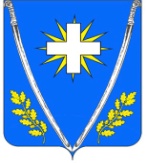 СОВЕТСОВЕТЛЯПИНСКОГО СЕЛЬСКОГО ПОСЕЛЕНИЯЛЯПИНСКОГО СЕЛЬСКОГО ПОСЕЛЕНИЯНОВОКУБАНСКОГО РАЙОНАНОВОКУБАНСКОГО РАЙОНАРЕШЕНИЕРЕШЕНИЕот  18 мая 2023 года                                                    №  154х.Ляпинох.ЛяпиноМезенцеваОльга Сергеевна–начальник организационно - правового  отдела администрации Ляпинского сельского поселения Новокубанского района (по согласованию); КомпанецАлексей Петрович–  заместитель главы Ляпинского сельского поселения Новокубанского района (по согласованию); Кавиева Елена Маликовна–главный специалист, главный бухгалтер администрации Ляпинского сельского поселения Новокубанского района (по согласованию);Корнилов Алексей Викторович–депутат  Совета Ляпинского сельского поселения Новокубанского района.№Пункт, подпункт, статьяТекст проекта уставаТекст поправкиТекст проекта устава
с учетом поправкиКем внесена поправкаФамилия, имя, отчество гражданина (граждан), внесшего предложенияДомашний адрес, телефонДанные о документе, удостоверяющем личностьМесто работы, учебыМигачева Анна Владимировна–ведущий специалист администрации Ляпинского сельского поселения Новокубанского района (по согласованию); ведущий специалист администрации Ляпинского сельского поселения Новокубанского района (по согласованию); Нечаева МаргаритаИгоревнаМигачев Михаил Владимирович–начальник финансово – экономического отдела администрации Ляпинского сельского поселения Новокубанского района (по согласованию); -депутат Совета Ляпинского сельского поселения Новокубанского района;ЩербаковаНаталья Антоновна–депутат Совета Ляпинского сельского поселения Новокубанского района;депутат Совета Ляпинского сельского поселения Новокубанского района;